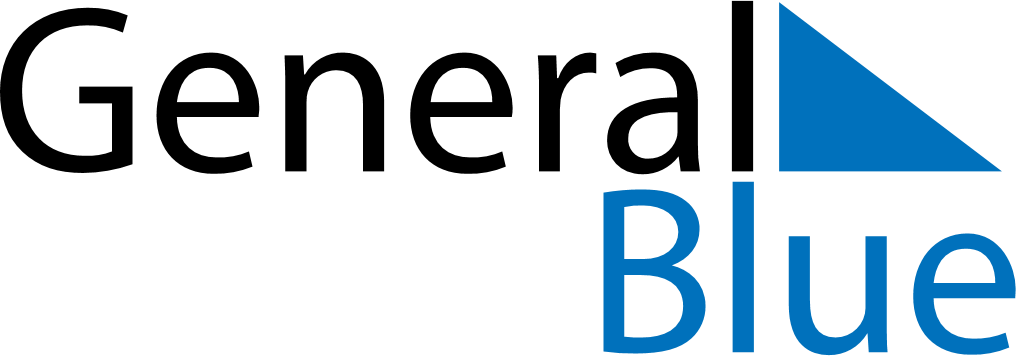 February 1676February 1676February 1676February 1676February 1676SundayMondayTuesdayWednesdayThursdayFridaySaturday1234567891011121314151617181920212223242526272829